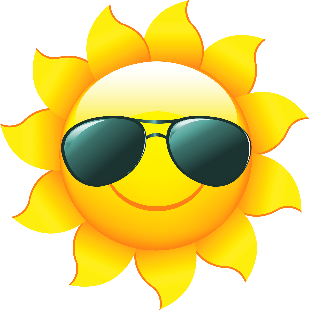 RAVE Recovery Avenue 1806 State Street La Crosse, WI 608-785-9615June 2023 Events CalendarMonthly Activities: Every Monday: Breakfast 9-11AM Monthly Meal: Thursday, June 29th at 12-3PMHours:Open 9 AM to 4 PM on Monday, Tuesday, Thursday, and FridaysWarmline Only available on Wednesdays from 9AM to 4PMWarmline and Closures:- Rave is closed on June 15th for Staff Training- Rave is closed on June 19th for JuneteenthEvents:4th of July Meal – Thursday June 29th 12-3PM	Menu: Grill out Burgers and Hot DogsWellness in Recovery Peer Support Group – Every Monday from 4-5PM in person at RAVE*Sign up or stop in on Mondays at 4pm to participate in the support group